	Tarih:…../…../20…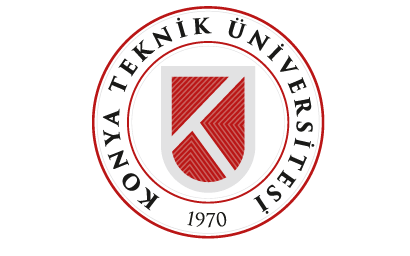 KONYA TEKNİK ÜNİVERSİTESİ MÜHENDİSLİK VE DOĞA BİLİMLERİ FAKÜLTESİ METALURJİ VE MALZEME MÜHENDİSLİĞİ BÖLÜMÜ ZORUNLU İŞ YERİ EĞİTİMİ BAŞVURU FORMU                                                                                              Öğrenci İmza:Yukarıda bilgileri yer akan firmada öğrencinin staj yapması uygundur.					ONAYLAYANÖĞRENCİNİNT.C. Kimlik Numarası:ÖĞRENCİNİNAdı Soyadı:ÖĞRENCİNİNÖğrenci Numarası:ÖĞRENCİNİNCep telefonu:ÖĞRENCİNİNE-posta Adresi (@ktun uzantılı):ÖĞRENCİNİNİkametgâh adresi:ÖĞRENCİNİNSürekli Yazışma adresi:STAJ YAPILACAK İŞ YERİNİNMersis Numarası:STAJ YAPILACAK İŞ YERİNİNVergi Kimlik Numarası:STAJ YAPILACAK İŞ YERİNİNHizmet Alanı:STAJ YAPILACAK İŞ YERİNİNTelefon:STAJ YAPILACAK İŞ YERİNİNE-posta Adresi:STAJ YAPILACAK İŞ YERİNİNStaj Adresi:STAJ YAPILACAK İŞ YERİNİNÇalışan Mühendis Sayısı:STAJ YAPILACAK İŞ YERİNİNBanka Adı:STAJ YAPILACAK İŞ YERİNİNBanka Şube Adı ve Kodu:STAJ YAPILACAK İŞ YERİNİNIBAN:STAJINBaşlangıç ve Bitiş Tarihleri:STAJINÇalışılacak İş Günü Sayısı:Staj Yapılacak Firma AdıBölüm Staj Komisyonu ÜyesiTarih::İmza (KAŞE)::